Группа №5115.04.20Урок №23-24Основы калькуляции и учетаТема «Сборник рецептур мучных кондитерских изделий. Построение Сборника»Сборник включает технологические нормативы для предприятий общественного питания и кондитерских производств.Сборник относится к технологическим нормативным документам наряду с действующими ГОСТами, ОСТами и другой технологической документацией и содержит единые требования к технологическим процессам, готовой продукции массового изготовления, а также нормы расхода сырья на производимую продукцию.Сборник является обязательным для предприятий всех форм собственности, систем и ведомств.  Основными документами, используемыми для учета на предприятиях общественного питания, являются технологическая карта блюда, включающая технологию приготовления продукции и нормы закладки продуктов, и калькуляционная карточка(форма N ОП1), которая составляется на основании технологической карты.Калькуляционная карточка используется для определения цены продажи отдельно на каждое блюда.Технологические карты составляются на основании Сборников рецептур.В том случае, если рецептуры нет в сборнике, то есть предприятие хочет продавать фирменное блюдо, приготовленное по собственной, свойственной только этому предприятию технологии, составляется Техникотехнологическая карта. Эти карты составляются на каждое блюдо, кулинарное или кондитерское изделие. Унифицированной формы технологической карты нет, поэтому предприятию в любом случае необходимо разработать свою форму.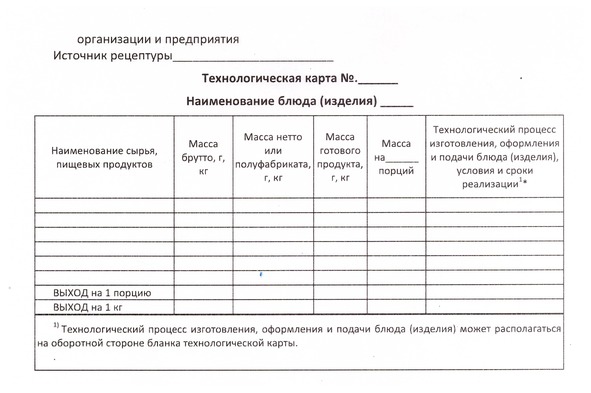 таблица1. Примерная форма технологической картыТехнологическая карта заверяется подписями:Зав. производством (или его заместитель, шефповар, или старший повар)Технолога (при наличии)Технологическая карта на продукцию общественного питания – документ, состоящий из нескольких разделов. Первый раздел, так называемая «Шапка» содержит основные реквизиты предприятия и его подразделения, название блюда.Второй раздел – расчетный, содержащий рецептуру. И раздел технологический, в котором дано описание технологического процесса изготовления продукции, оформления и подачи блюда (изделия).В расчетной части или в рецептуре указывают нормы расхода продуктов брутто и нетто на одну или более порций, или на один или более кг, выход полуфабрикатов и выход готового блюда или изделия продукции общественного питания (кулинарных полуфабрикатов, блюд, кулинарных, булочных и мучных кондитерских изделий). В технологических картах также приводится краткое описание технологического процесса приготовления блюда и его оформление, обращается внимание на последовательность закладки продуктов в зависимости от сроков их тепловой обработки, характеризуются требования к качеству блюда.Основным нормативным документом для производства и учета каждого блюда является его рецептура.Рецептура–это:– количественное соотношение составных компонентов, определяющее органолептические свойства и выход готового продукта;– сведения о нормах расхода сырья на производство блюда в определенном объеме (1 порция, 1килограмм, 1 литр).Технологические карты можно оформить вручную, машинописным способом или в автоматизированном режиме, то есть с помощью компьютера.При внесении изменений в рецептуру или технологию производства продукции технологическую карту переоформляют.Технологические карты на гарниры ко вторым блюдам составляются отдельно.Технико-технологические карты (ТТК). Они разрабатываются на новые и фирменные блюда и кулинарные изделия, изготавливаемые и реализуемые только в данном предприятии (для продукции, поставляемой другим предприятиям, эти карты не действуют). В них наряду с технологией приготовления продукции и нормами закладки продуктов включаются требования к безопасности используемого сырья и технологического процесса, результаты лабораторных исследований продукции по показателям безопасности.Технологическая карта блюда так же, как и стандарт предприятия, состоит из разделов.Наименование изделия и область применения. Здесь указывается точное название блюда (изделия), которое нельзя изменить без утверждения, конкретизируется перечень предприятий (филиалов), подведомственных предприятий, имеющих право на производство и реализацию данного блюда (изделия).Перечень сырья, применяемого для изготовления блюда (изделия). Перечисляются все виды продуктов, необходимых для приготовления данного блюда (изделия).Требования к качеству сырья. Ставится отметка о соответствии продовольственного сырья, пищевых продуктов и полуфабрикатов, используемых для изготовления данного блюда (изделия), требованиям нормативных документов, а также о наличии сертификата соответствия и удостоверения качества.Нормы закладки сырья массой брутто и нетто, выхода полуфабриката и готового изделия. Здесь указываются нормы закладки продуктов массой брутто и нетто на 1, 10 и более порций, выход полуфабрикатов и готовой продукции.Описание технологического процесса приготовления. В этом разделе должно содержаться подробное описание технологического процесса приготовления блюда (изделия), в том числе выделяются режимы холодной и тепловой обработки, обеспечивающие безопасность блюда (изделия), а также применение пищевых добавок, красителей и др. Технология приготовления блюд и кулинарных изделий должна обеспечивать соблюдение показателей и требований безопасности, установленных действующими нормативными актами, в частности СанПиН 2.3.2.560-96.Требования к оформлению, подаче, реализации и хранению, предусматривающие особенности оформления и правила подачи блюда (изделия), требования и порядок реализации кулинарной продукции, условия, сроки реализации и хранения, а при необходимости и условия транспортировки. Эти требования формируются в соответствии с ГОСТ Р 50763-95, СанПиН 2.3.6.1079-01 и СанПиН 2.3.2.1324-03.Показатели качества и безопасности. Это органолептические показатели блюда (изделия): вкус, цвет, запах, консистенция, основные физико-химические и микробиологические показатели, влияющие на безопасность блюда (изделия), в соответствии с ГОСТ Р 50763-95.Показатели пищевого состава и энергетической ценности. В разделе указываются данные о пищевой и энергетической ценности блюда (изделия) (таблицы "Химический состав пищевых продуктов", одобренные Минздравом), которые определяются при организации питания определенных категорий потребителей (организация диетического, лечебно-профилактического, детского и др. питания).Каждой технико-технологической карте присваивается порядковый номер. Карту подписывают инженер-технолог, ответственный разработчик, утверждает руководитель предприятия общепита или его заместитель. Срок действия технико-технологических карт определяет предприятие.Тестовое заданиеВариант 1На задания с 1 по 15 отводится по 2 минуты на каждый вопрос, каждый правильный ответ оценивается в 1 балл.Выберите один правильный ответ:1. Из чего складывается цена в общественном питании?а. стоимость сырья и торговая надбавка;б. себестоимость продукции и торговая надбавка;в. стоимость сырья и налоги.2. Какие цены могут применяться в качестве учетных на предприятии общественного питания?а. покупные;б. продажные;в. покупные и продажные.3. Сверка фактического наличия имущества и обязательств организации с данными бухгалтерского учета – это:а. калькуляция;б. документация;в. инвентаризация.4. По каким ценам стоимость блюд списывается с заведующего производством?а. по продажным;б. покупным;в. продажным и покупным.5. От чего зависит оформление отпуска продукции из производства на раздачу?а. от формы оплаты;б. места расположения раздачи;в. графика работы.6. Перечень расположенных в одном порядке различных холодных и горячих закусок, первых и вторых блюд, горячих и холодных напитков, мучных кондитерских изделий, имеющихся в продаже ресторана на данный день с указанием цен, выхода, способа приготовления и перечня, входящих в их состав компонентов – это:а. калькуляционная карточка;б. сборник рецептур;в. план – меню.7. В каком документе указаны расход сырья, выход полуфабрикатов и готовых блюд, приведены правила подготовки сырья к производству, технология приготовления блюд и мучных кондитерских изделий:а.калькуляционная карточка;б. сборник рецептур;в. план – меню.8. Какой способ хранения товаров применяется на предприятиях общественного питания?а. хозяйственный;б. сортовой;в. секционный.9. К видам учета на ПОП не относится:а. транспортный;б. статистический;в. бухгалтерский.10Для текущего руководства и деятельности ПОП используется учета. бухгалтерский;б. оперативный;в. статистический.11. В натуральных измерителях учитываюта. рабочее время;б. материальные ценности;в. заработную плату.12. На основании какого документа проводится инвентаризации товаров на ПОП:а. Протокола ;б. Приказа руководителя;в. ФЗ № 402 «О бухгалтерском учете».13. Какой документ оформляется при закупке товарно-материальных ценностей на рынке или у населения?а. дневной заборный лист;б. закупочный акт;в. накладная .14. На основании какого документа осуществляется отпуск продуктов в производство?а. дневной заборный лист;б. требования;в. приказа.15. Материально-ответственные лица на основании приходных и расходных документов составляют:а. товарные накладные;б.товарные отчеты;в. накладные на перемещение товаров.На задания с 16 по 20 отводится по 3 минуты на каждый вопрос, правильный ответ оценивается в 3 балла.Дополните определение, вписав вместо черты пропущенное слово или слова16. Договор о полной материальной ответственности заключают с работниками достигшими ______________ лет.17. Цена – ___________ выражение стоимости товара (услуги).Установите соответствие18. Установите соответствие между термином и определением.1. оптовая цена2. розничная цена3. рыночная ценаА. цена, по которой товары реализуются непосредственно населению.Б. цена, устанавливаемая продавцом с учётом конъюнктуры рынка.В. цена, по которой производитель реализует свою продукцию оптовым покупателям.19. Установите соответствие уровней нормативного регулирования бухгалтерского учета в РФ.ЗаконодательныйНормативныйМетодическийОрганизационныйА. План счетов и инструкция по его применениюБ. Гражданский Кодекс РФВ. График документооборотаГ. ПБУ 1/2008 «Учетная политика организации»20. Установите соответствие между видами документов и моментом его составления.Дневной заборный листНаряд-заказЗакупочный актА. при отпуске сырья из кладовой и готовых кондитерских изделийБ. при закупке товарно-материальных ценностей на рынке или у населенияВ. Сдача готовых изделий в кладовую.Домашнее задание учебник Потапова И.И. «Калькуляция и учет», стр. 35